NEW FORMATPurchase Proposal Request form [PPRF]Page _____ of _____To,The Director,AIIMS, Raipur.Please Tick where ever-applicable				Item Category ____________(Please see the next page for details info of Category )Item Details of Required ItemsJustifications: ______________________________________________________________________________________________________________________________________________________
____________________________________________________________________________________________________________________________________________________________________Warranty / AMC / CMC (if required)Consumption detail (If any)Last PO particular (if any)Budget DetailsSuggested SupplierWhether items are available in Hospital Stores	 Y    /    NCertified that Allocation exist for the above amount.Unit price / Approx. Cost is reasonable as per prevailing market rates.Recommended byM.S. / D.D.APurchase Categories for which separate indent forms are to be usedCertificate for Purchase of Proprietary Article(1) Description of Article 	------------------------------------------------------------------                                                       	------------------------------------------------------------------(2) Quantity                       	-------------------------------------------------------------------(3) Approximate cost, if known ----------------------------------------------------------------(4) Maker's name and address -------------------------------------------------------------------  	(5) Name of Local Agents   	-------------------------------------------------------------------                          .                                                             -----------------------------------------------------------------                      (6) I approve the above purchase and I certify that:           (a) No other make/brand will be suitable.          (b) This is the only firm who is manufacturing/stocking this item.          (c) A similar article is not manufactured/sold by any other firm, which could be                  used in lieu.              Note- Delete (a) or (c) whichever is not necessary.   	  Signature  ---------------------------------          Date  -------------------                                       Designation of Officer -------------------Counter SignedM.S. / D.D.A/DEAN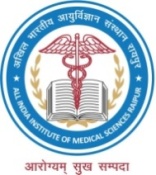 अखिल भारतीय आयुर्विज्ञान संस्थान, रायपुर (छत्तीसगढ़)All India Institute of Medical Sciences, Raipur (Chhattisgarh)Tatibandh, GE Road, Raipur-492 099 (CG)www.aiimsraipur.edu.inDept. Indent No. __________________Indent Date :_____________Indent Date :_____________Department	: __________________________Quotation Attachedpurchase order if anyYes / NoYes / NoNature of Items:  PAC / Non PAC (if yes, kindly filled PAC form which is enclosed)Nature of Items:  PAC / Non PAC (if yes, kindly filled PAC form which is enclosed)Nature of Items:  PAC / Non PAC (if yes, kindly filled PAC form which is enclosed)                               [PAC = Proprietary Article Certificate]                               [PAC = Proprietary Article Certificate]                               [PAC = Proprietary Article Certificate]Types of Material:Types of Material:Purchase order type:Purchase order type:ConsumableNormalNon-ConsumableAdditional RequirementCapital AssetRate ContractImportedIndigenousS.no.Complete Description of items (Specification Model, Catalog No) Use separate Sheet if required & signed by indenter and HODStock Held on date (Where ever applicable)Quantity RequiredPurposeApprox Unit PriceApprox Total CostS.no.Name of ItemWarranty Period (in year)AMC Period(in year)CMC Period(in year)Product Quality Certificate(if required)S.no.Name of ItemItem CodeApproximate Consumption detail (year wise)S.no.PO no. & DateName of FirmAll inclusive rate (in ₹)S.no.Department Name/ Project No.Allocation HeadAllocated AmountS.no.NameAddressContact No. (if any)Indenter's Signature & SealName: __________________Email:Mobile:                                         Seal & Signature of HODS. No.Item Category1Chemicals2Cooling Equipment & Goods3Electrical / Electronic Equipment & Goods4Gas & Gas Cylinder etc.5Glassware & Glass Apparatus6Hardware7Medical Consumable Goods8Medical Equipment & Goods9Medical Instrument10Medicines11Office Equipment12Petroleum Products13Scientific Equipment & Goods14Stationery15Textile & Liveries16Tools17Wooden item18Anything not covered Under the aboveCheck ListRequisition No. :Requisition No. :Date :Sr. No.DescriptionRemarksRemarks1Whether requisition/Indent No. is mentioned in PPRF.YesNo2Whether the demand is routed through nominated HOD/MSYesNo3Whether demands are routed through HOD/DEAN.YesNo4Whether head of allocation & consignee code is indicated correctlyYesNo5Technical ParticularsYesNo5.1Whether Technical particulars (description specifications etc) are mentioned in PPRF.YesNo5.2Whether drawing or specification is enclosed with demand (if any)YesNo6Detail of last demand submitted for the same itemYesNo6.1Demand No. :                                              Date :YesNo6.2QuantityYesNo7Last Purchase Details should have been given with following particularsYesNo7.1PO no. and date:YesNo7.2Name of supplier:YesNo7.3Rate & unitYesNo7.4Whether the supplies materialized were accepted? YesNo8Whether the basis for estimation of the rate has been attached. (Please attach Budgetary quotation / Last PO copy)YesNo9Whether quantity / rate / total value is mentioned in Indent. (Purchase Proposal Request form)YesNo10Have the name of the likely supplier/Suggested supplier been furnished?YesNoNote:All columns should be meticulously filled in to avoid any back reference.All columns should be meticulously filled in to avoid any back reference.All columns should be meticulously filled in to avoid any back reference.